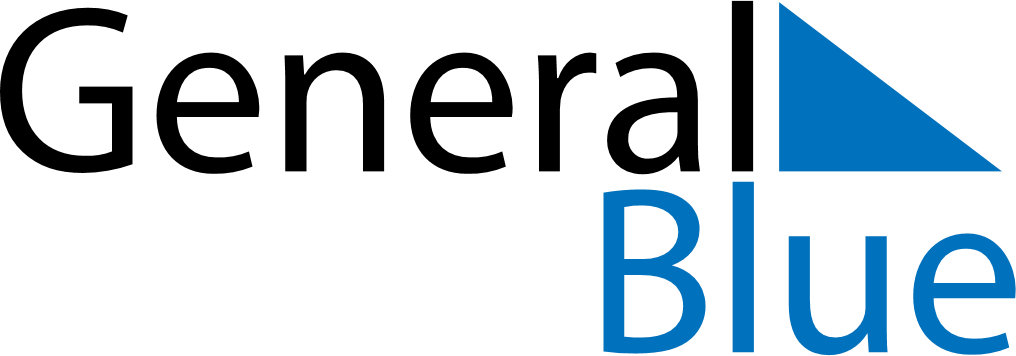 January 2024January 2024January 2024January 2024January 2024January 2024Bender, MoldovaBender, MoldovaBender, MoldovaBender, MoldovaBender, MoldovaBender, MoldovaSunday Monday Tuesday Wednesday Thursday Friday Saturday 1 2 3 4 5 6 Sunrise: 7:47 AM Sunset: 4:23 PM Daylight: 8 hours and 35 minutes. Sunrise: 7:47 AM Sunset: 4:24 PM Daylight: 8 hours and 36 minutes. Sunrise: 7:47 AM Sunset: 4:25 PM Daylight: 8 hours and 37 minutes. Sunrise: 7:47 AM Sunset: 4:25 PM Daylight: 8 hours and 38 minutes. Sunrise: 7:47 AM Sunset: 4:27 PM Daylight: 8 hours and 39 minutes. Sunrise: 7:46 AM Sunset: 4:28 PM Daylight: 8 hours and 41 minutes. 7 8 9 10 11 12 13 Sunrise: 7:46 AM Sunset: 4:29 PM Daylight: 8 hours and 42 minutes. Sunrise: 7:46 AM Sunset: 4:30 PM Daylight: 8 hours and 43 minutes. Sunrise: 7:46 AM Sunset: 4:31 PM Daylight: 8 hours and 45 minutes. Sunrise: 7:45 AM Sunset: 4:32 PM Daylight: 8 hours and 46 minutes. Sunrise: 7:45 AM Sunset: 4:33 PM Daylight: 8 hours and 48 minutes. Sunrise: 7:44 AM Sunset: 4:35 PM Daylight: 8 hours and 50 minutes. Sunrise: 7:44 AM Sunset: 4:36 PM Daylight: 8 hours and 51 minutes. 14 15 16 17 18 19 20 Sunrise: 7:43 AM Sunset: 4:37 PM Daylight: 8 hours and 53 minutes. Sunrise: 7:43 AM Sunset: 4:38 PM Daylight: 8 hours and 55 minutes. Sunrise: 7:42 AM Sunset: 4:40 PM Daylight: 8 hours and 57 minutes. Sunrise: 7:42 AM Sunset: 4:41 PM Daylight: 8 hours and 59 minutes. Sunrise: 7:41 AM Sunset: 4:42 PM Daylight: 9 hours and 1 minute. Sunrise: 7:40 AM Sunset: 4:44 PM Daylight: 9 hours and 3 minutes. Sunrise: 7:39 AM Sunset: 4:45 PM Daylight: 9 hours and 5 minutes. 21 22 23 24 25 26 27 Sunrise: 7:39 AM Sunset: 4:47 PM Daylight: 9 hours and 7 minutes. Sunrise: 7:38 AM Sunset: 4:48 PM Daylight: 9 hours and 10 minutes. Sunrise: 7:37 AM Sunset: 4:49 PM Daylight: 9 hours and 12 minutes. Sunrise: 7:36 AM Sunset: 4:51 PM Daylight: 9 hours and 14 minutes. Sunrise: 7:35 AM Sunset: 4:52 PM Daylight: 9 hours and 17 minutes. Sunrise: 7:34 AM Sunset: 4:54 PM Daylight: 9 hours and 19 minutes. Sunrise: 7:33 AM Sunset: 4:55 PM Daylight: 9 hours and 22 minutes. 28 29 30 31 Sunrise: 7:32 AM Sunset: 4:57 PM Daylight: 9 hours and 24 minutes. Sunrise: 7:31 AM Sunset: 4:58 PM Daylight: 9 hours and 27 minutes. Sunrise: 7:30 AM Sunset: 5:00 PM Daylight: 9 hours and 30 minutes. Sunrise: 7:28 AM Sunset: 5:01 PM Daylight: 9 hours and 32 minutes. 